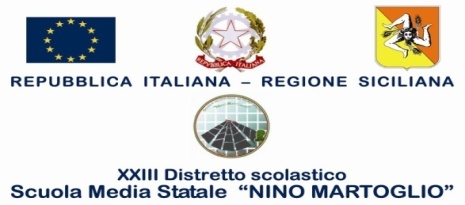 Centro Ascolto -  Alunni A.S. 2016/2017Si  comunica che anche quest’anno scolastico, nei locali della scuola,  è attivo il “Centro Ascolto”, servizio di consulenza specialistica  rivolto al miglioramento del percorso didattico, educativo e formativo degli alunni.Il servizio, gestito dall’ERIS, funzionerà tutti i Venerdì dalle ore 08.30 alle ore 13.30.Il genitore dell’alunno/a ……………………………………………….., classe ………….....,preso atto della nota, autorizza il proprio figlio/a ad usufruire del suddetto servizio apponendo la firma in calce.Belpasso………………………..                                                                                                           Firma ………………………………….